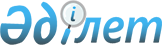 Ұлытау аудандық мәслихатының IХ сессиясының 2012 жылғы 14 желтоқсандағы N 69 "2013-2015 жылдарға арналған аудандық бюджет туралы" шешіміне өзгерістер мен толықтыру енгізу туралыҚарағанды облысы Ұлытау аудандық мәслихатының XІІІ сессиясының 2013 жылғы 12 шілдедегі N 110 шешімі. Қарағанды облысының Әділет департаментінде 2013 жылғы 29 шілдеде N 2374 болып тіркелді

      Қазақстан Республикасының 2008 жылғы 4 желтоқсандағы Бюджет кодексіне, Қазақстан Республикасының 2001 жылғы 23 қаңтардағы "Қазақстан Республикасындағы жергілікті мемлекеттік басқару және өзін-өзі басқару туралы" Заңына және Қарағанды облыстық мәслихатының ХVІ сессиясының 2013 жылғы 27 маусымдағы N 176 "Қарағанды облыстық мәслихатының 2012 жылғы 5 желтоқсандағы Х сессиясының "2013-2015 жылдарға арналған облыстық бюджет туралы" N 107 шешіміне өзгерістер енгізу туралы" шешіміне сәйкес, аудандық мәслихат ШЕШІМ ЕТТІ:



      1. Ұлытау аудандық мәслихатының IХ сессиясының 2012 жылғы 14 желтоқсандағы N 69 "2013-2015 жылдарға арналған аудандық бюджет туралы" шешіміне (нормативтік құқықтық кесімдерді мемлекеттік тіркеу Тізілімінде N 2087 болып тіркелген және 2012 жылғы 30 желтоқсандағы N 52 (5872) "Ұлытау өңірі" газетінде жарияланған), Ұлытау аудандық мәслихатының Х сессиясының 2013 жылғы 28 наурыздағы N 79 "Ұлытау аудандық мәслихатының ІХ сессиясының 2012 жылғы 14 желтоқсандағы N 69 "2013-2015 жылдарға арналған бюджеті туралы" шешіміне өзгерістер мен толықтыру енгізу туралы" шешімімен өзгерістер мен толықтыру енгізілген (нормативтік құқықтық кесімдерді мемлекеттік тіркеу Тізілімінде N 2312 болып тіркелген және 2013 жылғы 1 мамырдағы N 15 (5887) "Ұлытау өңірі" газетінде жарияланған), келесі өзгерістер мен толықтыру енгізілсін:



      1) 1-тармақтағы:

      1) тармақшадағы:

      "2561453" сандары "2741117" сандарымен ауыстырылсын;

      "2107549" сандары "2275968" сандарымен ауыстырылсын;

      "280" сандары "1146" сандарымен ауыстырылсын;

      "452964" сандары "463343" сандарымен ауыстырылсын;

      2) тармақшадағы:

      "2671026" сандары "2850690" сандарымен ауыстырылсын;



      2) 3-тармақтағы:

      "199747" сандары "210126" сандарымен ауыстырылсын;

      11) тармақшасы үшінші азат жолынан кейін келесі мазмұндағы азат жолымен толықтырылсын:

      "жергілікті атқарушы органның штат санының ұлғаюына – 10379 мың теңге;";



      3) 6-тармақтағы:

      1) тармақшадағы:

      "2395" сандары "700" сандарымен ауыстырылсын;

      4) тармақшадағы:

      "74416" сандары "85658" сандарымен ауыстырылсын;

      6) тармақшадағы:

      "5950" сандары "4727" сандарымен ауыстырылсын;

      7) тармақшадағы:

      "2570" сандары "1270" сандарымен ауыстырылсын;

      8) тармақшадағы:

      "22394" сандары "14781" сандарымен ауыстырылсын;

      9) тармақшадағы:

      "8569" сандары "7369" сандарымен ауыстырылсын;



      4) көрсетілген шешімге 1, 5, 6-қосымшалары осы шешімге 1, 2, 3-қосымшаларға сәйкес жаңа редакцияда мазмұндалсын.



      2. Осы шешім 2013 жылдың 1 қаңтарынан бастап қолданысқа енгізіледі.      Сессия төрағасы                            С. Жанибеков      Аудандық мәслихатының хатшысы              Т. Сейтжанов

Ұлытау аудандық мәслихатының

ХІІІ сессиясының

2013 жылғы 12 шілдедегі

N 110 шешіміне

1-қосымшаҰлытау аудандық мәслихатының

ІХ сессиясының

2012 жылғы 14 желтоқсандағы

N 69 шешіміне

1-қосымша 

2013 жылға арналған аудандық бюджет

Ұлытау аудандық мәслихатының

ХІІІ сессиясының

2013 жылғы 12 шілдедегі

N 110 шешіміне

2-қосымшаҰлытау аудандық мәслихатының

ІХ сессиясының

2012 жылғы 14 желтоқсандағы

N 69 шешіміне

5-қосымша 

Аудандық бюджет құрамында елді мекендерде бюджеттік

бағдарламаларды іске асыру бойынша шығындары

Ұлытау аудандық мәслихатының

ХІІІ сессиясының

2013 жылғы 12 шілдедегі

N 110 шешіміне

3-қосымшаҰлытау аудандық мәслихатының

ІХ сессиясының

2012 жылғы 14 желтоқсандағы

N 69 шешіміне

6-қосымша 

Аудандық бюджетінің құрамында кенттер, ауылдық округ

әкімі аппараттары бюджеттік бағдарламаларды іске асыру

бойынша шығындары      кестенің жалғасы      кестенің жалғасы      кестенің жалғасы
					© 2012. Қазақстан Республикасы Әділет министрлігінің «Қазақстан Республикасының Заңнама және құқықтық ақпарат институты» ШЖҚ РМК
				СанатыСанатыСанатыСанатыСома (мың теңге)СыныбыСыныбыСыныбыСома (мың теңге)Ішкі сыныбыІшкі сыныбыСома (мың теңге)АтауыСома (мың теңге)12356І. КІРІСТЕР27411171Салықтық түсімдер227596801Табыс салығы445502Жеке табыс салығы4455003Әлеуметтiк салық550101Әлеуметтік салық5501004Меншiкке салынатын салықтар21520911Мүлiкке салынатын салықтар21382333Жер салығы5574Көлiк құралдарына салынатын салық103415Бірыңғай жер салығы296005Тауарларға, жұмыстарға және қызметтерге салынатын ішкі салықтар233912Акциздер533Табиғи және басқа ресурстарды пайдаланғаны үшін түсетін түсімдер220004Кәсiпкерлiк және кәсiби қызметтi жүргiзгенi үшiн алынатын алымдар133808Заңдық мәнді іс-әрекеттерді жасағаны және (немесе) оған уәкілеттігі бар мемлекеттік органдар немесе лауазымды адамдар құжаттар бергені үшін алынатын міндетті төлемдер9261Мемлекеттік баж9262Салықтық емес түсімдер66001Мемлекеттік меншіктен түсетін кірістер3845Мемлекет меншігіндегі мүлікті жалға беруден түсетін кірістер38402Мемлекеттік бюджеттен қаржыландыратын мемлекеттік мекемелердің тауарларды (жұмыстарды, қызметтерді) өткізуінен түсетін түсімдер01Мемлекеттік бюджеттен қаржыландырылатын мемлекеттік мекемелердің тауарларды (жұмыстарды, қызметтерді) өткізуінен түсетін түсімдер004Мемлекеттік бюджеттен қаржыландырылатын, сондай-ақ Қазақстан Республикасы Ұлттық Банкінің бюджетінен (шығыстар сметасынан) ұсталатын және қаржыландырылатын мемлекеттік мекемелер салатын айыппұлдар, өсімпұлдар, санкциялар, өндіріп алулар101Мұнай секторы ұйымдарынан түсетiн түсiмдердi қоспағанда, мемлекеттiк бюджеттен қаржыландырылатын, сондай-ақ Қазақстан Республикасы Ұлттық Банкiнiң бюджетiнен (шығыстар сметасынан) ұсталатын және қаржыландырылатын мемлекеттiк мекемелер салатын айыппұлдар, өсiмпұлдар, санкциялар, өндiрiп алулар1006Басқа да салықтық емес түсiмдер2661Басқа да салықтық емес түсiмдер2663Негізгі капиталды сатудан түсетін түсімдер114601Мемлекеттік мекемелерге бекітілген мемлекеттік мүлікті сату4881Жергілікті бюджеттен қаржыландырылатын мемлекеттік мекемелерге бекітілген мүлікті сатудан түсетін түсімдер48803Жерді және материалдық емес активтерді сату6581Жерді сату2622Материалдық емес активтерді сату3964Трансферттердің түсімдері46334302Мемлекеттік басқарудың жоғары тұрған органдарынан түсетін трансферттер4633432Облыстық бюджеттен түсетін трансферттер463343Функционалдық топФункционалдық топФункционалдық топФункционалдық топФункционалдық топСома (мың теңге)Кіші функцияКіші функцияКіші функцияКіші функцияСома (мың теңге)Бюджеттік бағдарламалардың әкімшісіБюджеттік бағдарламалардың әкімшісіБюджеттік бағдарламалардың әкімшісіСома (мың теңге)БағдарламаБағдарламаСома (мың теңге)АтауыСома (мың теңге)123456II. ШЫҒЫНДАР285069001Жалпы сипаттағы мемлекеттік қызметтер3927391Мемлекеттік басқарудың жалпы функцияларын орындайтын өкілді, атқарушы және басқа органдар338518112Аудан (облыстық маңызы бар қала) мәслихатының аппараты14767001Аудан (облыстық маңызы бар қала) мәслихатының қызметін қамтамасыз ету жөніндегі қызметтер14527003Мемлекеттік органның күрделі шығыстары240122Аудан (облыстық маңызы бар қала) әкімінің аппараты124290001Аудан (облыстық маңызы бар қала) әкімінің қызметін қамтамасыз ету жөніндегі қызметтер60325002Ақпараттық жүйелер құру300003Мемлекеттік органның күрделі шығыстары63665123Қаладағы аудан, аудандық маңызы бар қала, кент, ауыл (село), ауылдық (селолық ) округ әкімінің аппараты199461001Қаладағы аудан, аудандық маңызы бар қаланың, кент, ауыл (село), ауылдық (селолық) округ әкімінің қызметін қамтамасыз ету жөніндегі қызметтер177279022Мемлекеттік органның күрделі шығыстары21849024Ақпараттық жүйелер құру3332Қаржылық қызмет28881452Ауданның (облыстық маңызы бар қаланың) қаржы бөлімі28881001Ауданның (облыстық маңызы бар қаланың) бюджетін орындау және ауданның (облыстық маңызы бар қаланың) коммуналдық меншігін басқару саласындағы мемлекеттік саясатты іске асыру жөніндегі қызметтер24402002Ақпараттық жүйелер құру60003Салық салу мақсатында мүлікті бағалауды жүргізу223011Коммуналдық меншікке түскен мүлікті есепке алу, сақтау, бағалау және сату3926018Мемлекеттік органның күрделі шығыстары2705Жоспарлау және статистикалық қызмет16184453Ауданның (облыстық маңызы бар қаланың) экономика және бюджеттік жоспарлау бөлімі16184001Экономикалық саясатты, мемлекеттік жоспарлау жүйесін қалыптастыру мен дамыту және ауданды (облыстық маңызы бар қаланы) басқару саласындағы мемлекеттік саясатты іске асыру жөніндегі қызметтер15734002Ақпараттық жүйелер құру004Мемлекеттік органның күрделі шығыстары4509Жалпы сипаттағы өзге де мемлекеттік қызметтер9156472Ауданның (облыстық маңызы бар қаланың) құрылыс, сәулет және қала құрылысы бөлімі9156040Мемлекеттік органдардың объектілерін дамыту915602Қорғаныс85391Әскери мұқтаждар5589122Аудан (облыстық маңызы бар қала) әкімінің аппараты5589005Жалпыға бірдей әскери міндетті атқару шеңберіндегі іс-шаралар55892Төтенше жағдайлар жөнiндегi жұмыстарды ұйымдастыру2950122Аудан (облыстық маңызы бар қала) әкімінің аппараты2950006Аудан (облыстық маңызы бар қала) ауқымындағы төтенше жағдайлардың алдын алу және оларды жою295003Қоғамдық тәртіп, қауіпсіздік, құқықтық, сот, қылмыстық-атқару қызметі7009Қоғамдық тәртіп және қауіпсіздік саласындағы басқа да қызметтер700458Ауданның (облыстық маңызы бар қаланың) тұрғын үй-коммуналдық шаруашылығы, жолаушылар көлігі және автомобиль жолдары бөлімі700021Елдi мекендерде жол жүрісі қауiпсiздiгін қамтамасыз ету70004Білім беру13161141Мектепке дейiнгi тәрбие және оқыту120239471Ауданның (облыстық маңызы бар қаланың) білім, дене шынықтыру және спорт бөлімі120239040Мектепке дейінгі білім беру ұйымдарында мемлекеттік білім беру тапсырысын іске асыруға1202392Бастауыш, негізгі орта және жалпы орта білім беру1084892471Ауданның (облыстық маңызы бар қаланың) білім, дене шынықтыру және спорт бөлімі1084892004Жалпы білім беру1050148005Балалар мен жеткіншектерге қосымша білім беру347449Бiлiм беру саласындағы өзге де қызметтер110983471Ауданның (облыстық маңызы бар қаланың) білім, дене шынықтыру және спорт бөлімі110983009Ауданның (облыстық маңызы бар қаланың) мемлекеттік білім беру мекемелер үшін оқулықтар мен оқу-әдістемелік кешендерді сатып алу және жеткізу10213020Жетім баланы (жетім балаларды) және ата-аналарының қамқорынсыз қалған баланы (балаларды) күтіп-ұстауға асыраушыларына ай сайынғы ақшалай қаражат төлемдері4097067Ведомстволық бағыныстағы мемлекеттік мекемелерінің және ұйымдарының күрделі шығыстары89755068Халықтың компьютерлік сауаттылығын арттыруды қамтамасыз ету6918472Ауданның (облыстық маңызы бар қаланың) құрылыс, сәулет және қала құрылысы бөлімі037Білім беру объектілерін салу және реконструкциялау05Денсаулық сақтау02Халықтың денсаулығын қорғау0471Ауданның (облыстық маңызы бар қаланың) білім, дене шынықтыру және спорт бөлімі0024Қазақстан Республикасы Денсаулық сақтау саласын дамытудың 2011-2015 жылдарға арналған "Саламатты Қазақстан" мемлекеттік бағдарламасы шеңберінде іс-шаралар өткізу06Әлеуметтiк көмек және әлеуметтiк қамсыздандыру1008002Әлеуметтік көмек77445451Ауданның (облыстық маңызы бар қаланың) жұмыспен қамту және әлеуметтік бағдарламалар бөлімі77445002Еңбекпен қамту бағдарламасы17454004Ауылдық жерлерде тұратын денсаулық сақтау, білім беру, әлеуметтік қамтамасыз ету, мәдениет, спорт және ветеринар мамандарына отын сатып алуға Қазақстан Республикасының заңнамасына сәйкес әлеуметтік көмек көрсету7000005Мемлекеттiк атаулы әлеуметтiк көмек1270006Тұрғын үй көмегі1505007Жергiлiктi өкiлеттi органдардың шешiмi бойынша мұқтаж азаматтардың жекелеген топтарына әлеуметтiк көмек14781010Үйден тәрбиеленіп оқытылатын мүгедек балаларды материалдық қамтамасыз ету693014Мұқтаж азаматтарға үйде әлеуметтік көмек көрсету2264601618 жасқа дейінгі балаларға мемлекеттік жәрдемақылар7369017Мүгедектерді оңалту жеке бағдарламасына сәйкес, мұқтаж мүгедектерді міндетті гигиеналық құралдармен және ымдау тілі мамандарының қызмет көрсетуін, жеке көмекшілермен қамтамасыз ету4727023Жұмыспен қамту орталықтарының қызметін қамтамасыз ету9Әлеуметтiк көмек және әлеуметтiк қамтамасыз ету салаларындағы өзге де қызметтер23355451Ауданның (облыстық маңызы бар қаланың) жұмыспен қамту және әлеуметтiк бағдарламалар бөлiмi23355001Жергілікті деңгейде халық үшін әлеуметтік бағдарламаларды жұмыспен қамтуды қамтамасыз етуді іске асыру саласындағы мемлекеттік саясатты іске асыру жөніндегі қызметтер 21242011Жәрдемақыларды және басқа да әлеуметтік төлемдерді есептеу, төлеу мен жеткізу бойынша қызметтерге ақы төлеу588012Ақпараттық жүйелер құру021Мемлекеттік органның күрделі шығыстары45067Ведомстволық бағыныстағы мемлекеттік мекемелерінің және ұйымдарының күрделі шығыстары148007Тұрғын үй-коммуналдық шаруашылық4258251Тұрғын үй шаруашылығы307888123Қаладағы аудан, аудандық маңызы бар қала, кент, ауыл (село), ауылдық (селолық) округ әкімінің аппараты007Аудандық маңызы бар қаланың, кенттің, ауылдың (селоның) ауылдық (селолық) округтің мемлекеттік тұрғын үй қорының сақталуын ұйымдастыру458Ауданның (облыстық маңызы бар қаланың) тұрғын үй-коммуналдық шаруашылығы, жолаушылар көлігі және автомобиль жолдары бөлімі7889041Жұмыспен қамту 2020 жол картасы бойынша қалаларды және ауылдық елді мекендерді дамыту шеңберінде объектілерді жөндеу және абаттандыру7889471Ауданның (облыстық маңызы бар қаланың) білім, дене шынықтыру және спорт бөлімі026Жұмыспен қамту 2020 жол картасы бойынша қалаларды және ауылдық елді мекендерді дамыту шеңберінде объектілерді жөндеу472Ауданның (облыстық маңызы бар қаланың) құрылыс, сәулет және қала құрылысы бөлімі299999003Мемлекеттік коммуналдық тұрғын үй қорының тұрғын үйін жобалау, салу және (немесе) сатып алу197184004Инженерлік коммуникациялық инфрақұрылымды жобалау, дамыту, жайластыру және (немесе) сатып алу102815072Жұмыспен қамту 2020 жол картасы шеңберінде тұрғын жай салу және (немесе) сатып алу және инженерлік коммуникациялық инфрақұрылымдарды дамыту (немесе) сатып алу074Жұмыспен қамту 2020 жол картасының екінші бағыты шеңберінде жетіспейтін инженерлік-коммуникациялық инфрақұрылымды дамытуға мен жайластыруға2Коммуналдық шаруашылық43363123Қаладағы аудан, аудандық маңызы бар қала, кент, ауыл (село), ауылдық (селолық ) округ әкімінің аппараты38671014Елді мекендерді сумен жабдықтауды ұйымдастыру38671458Ауданның (облыстық маңызы бар қаланың) тұрғын үй-коммуналдық шаруашылығы, жолаушылар көлігі және автомобиль жолдары бөлімі4692026Ауданның (облыстық маңызы бар қаланың) коммуналдық меншігіндегі жылу жүйелерін қолдануды ұйымдастыру4692472Ауданның (облыстық маңызы бар қаланың) құрылыс, сәулет және қала құрылысы бөлімі005Коммуналдық шаруашылықты дамыту006Сумен жабдықтау және су бұру жүйесін дамыту3Елді-мекендерді көркейту74574123Қаладағы аудан, аудандық маңызы бар қала, кент, ауыл (село), ауылдық (селолық) округ әкімінің аппараты70990008Елді мекендердің көшелерін жарықтандыру46492009Елді мекендердің санитариясын қамтамасыз ету5926011Елді мекендерді абаттандыру мен көгалдандыру18572458Ауданның (облыстық маңызы бар қаланың) тұрғын үй-коммуналдық шаруашылығы, жолаушылар көлігі және автомобиль жолдары бөлімі3584015Елді мекендердегі көшелерді жарықтандыру2500018Елді мекендерді абаттандыру мен көгалдандыру108408Мәдениет, спорт, туризм және ақпараттық кеңістік3401241Мәдениет саласындағы қызмет226397455Ауданның (облыстық маңызы бар қаланың) мәдениет және тілдерді дамыту бөлімі226397003Мәдени-демалыс жұмысын қолдау2263972Спорт16331471Ауданның (облыстық маңызы бар қаланың) білім, дене шынықтыру және спорт бөлімі7619013Ұлттық және бұқаралық спорт түрлерін дамыту014Аудандық (облыстық маңызы бар қалалық) деңгейде спорттық жарыстар өткізу3607015Әртүрлі спорт түрлері бойынша аудан (облыстық маңызы бар қала) құрама командаларының мүшелерін дайындау және олардың облыстық спорт жарыстарына қатысуы4012472Ауданның (облыстық маңызы бар қаланың) құрылыс, сәулет және қала құрылысы бөлімі8712008Спорт және туризм объектілерін дамыту87123Ақпараттық кеңістік53087455Ауданның (облыстық маңызы бар қаланың) мәдениет және тілдерді дамыту бөлімі25929006Аудандық (қалалық) кітапханалардың жұмыс істеуі25429007Мемлекеттік тілдерді және Қазақстан халықтарының басқа тілдерді дамыту500456Ауданның (облыстық маңызы бар қаланың) ішкі саясат бөлімі27158002Газеттер мен журналдар арқылы мемлекеттік ақпараттық саясат жүргізу жөніндегі қызметтер18958005Телерадио хабарларын тарату арқылы мемлекеттік ақпараттық саясат жүргізу жөніндегі қызметтер82009Мәдениет, спорт, туризм және ақпараттық кеңістікті ұйымдастыру жөніндегі өзге де қызметтер44309455Ауданның (облыстық маңызы бар қаланың) мәдениет және тілдерді дамыту бөлімі23409001Жергілікті деңгейде тілдерді және мәдениетті дамыту саласындағы мемлекеттік саясатты іске асыру жөніндегі қызметтер20192002Ақпараттық жүйелер құру560010Мемлекеттік органның күрделі шығыстары25032Ведомстволық бағыныстағы мемлекеттік мекемелерінің және ұйымдарының күрделі шығыстары2632456Ауданның (облыстық маңызы бар қаланың) ішкі саясат бөлімі20900001Жергілікті деңгейде ақпарат, мемлекеттілікті нығайту және азаматтардың әлеуметтік сенімділігін қалыптастыру саласында мемлекеттік саясатты іске асыру жөніндегі қызметтер15495003Жастар саясаты саласында іс-шараларды іске асыру5045004Ақпараттық жүйелер құру60006Мемлекеттік органдардың күрделі шығыстары30010Ауыл, су, орман, балық шаруашылығы, ерекше қорғалатын табиғи аумақтар, қоршаған ортаны және жануарлар дүниесін қорғау, жер қатынастары1288891Ауыл шаруашылығы24609453Ауданның (облыстық маңызы бар қаланың) экономика және бюджеттік жоспарлау бөлімі5806099Мамандардың әлеуметтік көмек көрсетуі жөніндегі шараларды іске асыру5806474Ауданның (облыстық маңызы бар қаланың) ауыл шаруашылығы және ветеринария бөлімі18803001Жергілікті деңгейде ауылшаруашылығы және ветеринария саласындағы мемлекеттік саясатты іске асыру жөніндегі қызметтер15203002Ақпараттық жүйелер құру003Мемлекеттік органның күрделі шығыстары300007Қаңғыбас иттер мен мысықтарды аулауды және жоюды ұйымдастыру1000012Ауыл шаруашылығы жануарларын бiрдейлендiру жөнiндегi iс-шараларды жүргiзу23006Жер қатынастары17210463Ауданның (облыстық маңызы бар қаланың) жер қатынастары бөлімі17210001Аудан (облыстық маңызы бар қала) аумағында жер қатынастарын реттеу саласындағы мемлекеттік саясатты іске асыру жөніндегі қызметтер9092004Жерді аймақтарға бөлу жөніндегі жұмыстарды ұйымдастыру6163005Ақпараттық жүйелер құру006Аудандық маңызы бар қалалардың, кенттердің, ауылдардың (селолардың), ауылдық (селолық) округтердің шекарасын белгілеу кезінде жүргізілетін жерге орналастыру007Мемлекеттік органның күрделі шығыстары19559Ауыл, су, орман, балық шаруашылығы және қоршаған ортаны қорғау мен жер қатынастары саласындағы өзге де қызметтер87070474Ауданның (облыстық маңызы бар қаланың) ауыл шаруашылығы және ветеринария бөлімі87070013Эпизоотияға қарсы іс-шаралар жүргізу8707011Өнеркәсіп, сәулет, қала құрылысы және құрылыс қызметі 118742Сәулет, қала құрылысы және құрылыс қызметі 11874472Ауданның (облыстық маңызы бар қаланың) құрылыс, сәулет және қала құрылысы бөлімі11874001Жергілікті деңгейде құрылыс, сәулет және қала құрылысы саласындағы мемлекеттік саясатты іске асыру жөніндегі қызметтер11694013Аудан аумағында қала құрылысын дамытудың кешенді схемаларын, аудандық (облыстық) маңызы бар қалалардың, кенттердің және өзге де ауылдық елді мекендердің бас жоспарларын әзірлеу 015Мемлекеттік органның күрделі шығыстары18012Көлік және коммуникация412881Автомобиль көлігі41288123Қаладағы аудан, аудандық маңызы бар қала, кент, ауыл (село), ауылдық (селолық ) округ әкімінің аппараты12854013Аудандық маңызы бар қалаларда, кенттерде, ауылдарда (селоларда), ауылдық (селолық) округтерде автомобиль жолдарының жұмыс істеуін қамтамасыз ету12854458Ауданның (облыстық маңызы бар қаланың) тұрғын үй-коммуналдық шаруашылығы, жолаушылар көлігі және автомобиль жолдары бөлімі28434023Автомобиль жолдарының жұмыс істеуін қамтамасыз ету2843413Басқалар837713Кәсіпкерлік қызметті қолдау және бәсекелестікті қорғау11628469Ауданның (облыстық маңызы бар қаланың) кәсіпкерлік бөлімі11628001Жергілікті деңгейде кәсіпкерлік пен өнеркәсіпті дамыту саласындағы мемлекеттік саясатты іске асыру жөніндегі қызметтер11373002Ақпараттық жүйелер құру004Мемлекеттік органның күрделі шығыстары2559Басқалар72143452Ауданның (облыстық маңызы бар қаланың) қаржы бөлімі39220012Ауданның (облыстың маңызы бар қаланың) жергілікті атқарушы органының резерві39220458Ауданның (облыстық маңызы бар қаланың) тұрғын үй-коммуналдық шаруашылығы, жолаушылар көлігі және автомобиль жолдары бөлімі22024001Жергілікті деңгейде тұрғын үй-коммуналдық шаруашылығы, жолаушылар көлігі және автомобиль жолдары саласындағы мемлекеттік саясатты іске асыру жөніндегі қызметтер 10704013Мемлекеттік органның күрделі шығыстары380040"Өңірлерді дамыту" Бағдарламасы шеңберінде өңірлерді экономикалық дамытуға жәрдемдесу бойынша шараларды іске асыру10940471Ауданның (облыстық маңызы бар қаланың) білім, дене шынықтыру және спорт бөлімі10899001Білім, дене шынықтыру және спорт бөлімінің қызметін қамтамасыз ету10899002Ақпараттық жүйелер құру018Мемлекеттік органның күрделі шығыстары14Борышқа қызмет көрсету1Борышқа қызмет көрсету452Ауданның қаржы бөлімі013Жергілікті атқарушы органдардың облыстық бюджеттен қарыздар бойынша сыйақылар мен өзге де төлемдерді төлеу бойынша борышына қызмет көрсету15Трансферттер271Трансферттер27452Ауданның (облыстық маңызы бар қаланың) қаржы бөлімі27006Нысаналы пайдаланылмаған (толық пайдаланылмаған) нысаналы трансферттерді қайтару27007Бюджеттік алуларIII. Таза бюджеттік кредиттеу11359бюджеттік кредиттер1557910Ауыл, су, орман, балық шаруашылығы, ерекше қорғалатын табиғи аумақтар, қоршаған ортаны және жануарлар дүниесін қорғау, жер қатынастары155791Ауыл шаруашылығы15579453Ауданның (облыстық маңызы бар қаланың) экономика және бюджеттік жоспарлау бөлімі15579006Мамандарды әлеуметтік қолдау шараларын іске асыру үшін бюджеттік кредиттер15579СанатыСанатыСанатыСанатыСома (мың теңге)СыныбыСыныбыСыныбыСома (мың теңге)Ішкі сыныбыІшкі сыныбыСома (мың теңге)АтауыСома (мың теңге)12345Бюджеттік кредиттерді өтеу42205Бюджеттік кредитті өтеу422001Бюджеттік кредитті өтеу42201Мемлекеттік бюджеттен берілген бюджеттік кредиттерді өтеу4220Функционалдық топФункционалдық топФункционалдық топФункционалдық топФункционалдық топСома (мың теңге)Кіші функцияКіші функцияКіші функцияКіші функцияСома (мың теңге)Бюджеттік бағдарламалардың әкімшісіБюджеттік бағдарламалардың әкімшісіБюджеттік бағдарламалардың әкімшісіСома (мың теңге)БағдарламаБағдарламаСома (мың теңге)АтауыСома (мың теңге)123456IV. Қаржы активтерімен операциялар бойынша сальдо0Функционалдық топФункционалдық топФункционалдық топФункционалдық топФункционалдық топСома (мың теңге)Кіші функцияКіші функцияКіші функцияКіші функцияСома (мың теңге)Бюджеттік бағдарламалардың әкімшісіБюджеттік бағдарламалардың әкімшісіБюджеттік бағдарламалардың әкімшісіСома (мың теңге)БағдарламаБағдарламаСома (мың теңге)АтауыСома (мың теңге)123456Қаржылық активтерін сатып алу013Басқалар9Басқалар452Ауданның (облыстық маңызы бар қаланың) қаржы бөлімі014Заңды тұлғалардың жарғылық капиталын қалыптастыру немесе ұлғайту474Ауданның (облыстық маңызы бар қаланың) ауыл шаруашылығы және ветеринария бөлімі065Заңды тұлғалардың жарғылық капиталын қалыптастыру немесе ұлғайтуСанатыСанатыСанатыСанатыСома (мың теңге)СыныбыСыныбыСыныбыСома (мың теңге)Ішкі сыныбыІшкі сыныбыСома (мың теңге)АтауыСома (мың теңге)12345Мемлекеттің қаржы активтерін сатудан түсетін түсімдер0АтауыСома (мың теңге)12V. Бюджет тапшылығы (профициті)-120932VI. Бюджет тапшылығын қаржыландыру (профицитін пайдалану)120932СанатыСанатыСанатыСанатыСома (мың теңге)СыныбыСыныбыСыныбыСома (мың теңге)Ішкі сыныбыІшкі сыныбыСома (мың теңге)АтауыСома (мың теңге)12345Қарыздар түсімі155797Қарыздар түсімі1557901Мемлекеттік ішкі қарыздар155792Қарыз келісім шарттары15579Функционалдық топФункционалдық топФункционалдық топФункционалдық топФункционалдық топСома (мың теңге)Кіші функцияКіші функцияКіші функцияКіші функцияСома (мың теңге)Бюджеттік бағдарламалардың әкімшісіБюджеттік бағдарламалардың әкімшісіБюджеттік бағдарламалардың әкімшісіСома (мың теңге)БағдарламаБағдарламаСома (мың теңге)АтауыСома (мың теңге)123456Қарыздарды өтеу422016Қарыздарды өтеу42201Қарыздарды өтеу4220452Ауданның (облыстық маңызы бар қаланың) қаржы бөлімі4220008Жергілікті атқарушы органның жоғары тұрған бюджет алдындағы борышын өтеу4220021Жергілікті бюджеттен бөлінген пайдаланылмаған бюджеттік кредиттерді қайтаруСанатыСанатыСанатыСанатыСома (мың теңге)СыныбыСыныбыСыныбыСома (мың теңге)Ішкі сыныбыІшкі сыныбыСома (мың теңге)АтауыСома (мың теңге)12345Бюджет қаражатының пайданылатын қалдықтары109573NАтауыСома (мың теңге)1231Ұлытау селосы2938232Жезді кенті4033083Қарсақпай кенті1084204Ақтас кенті401695Амангелді селосы972126Алғабас селосы527847Қаракеңгір селосы1472868Егінді селосы888619Терісаққан селосы9679110Мибұлақ селосы10221711Борсеңгір селосы9626712Сарысу селосы11099813Қоскөл селосы10032514Шеңбер селосы9277015Жангелді селосы124092БАРЛЫҒЫ:1955323БарлығыБарлығыҰлытау ауылдық округіЖезді кенті округіҚарсақпай кенті округіБарлығы321976361554536320071Кенттер мен ауылдық округ әкімдері аппаратының қызметін қамтамасыз ету199461167041887712503Елді мекендердің сумен жабдықтау ұйымдастыру38671300087950Елді мекендерде көшелерді жарықтандыру464923151130665730Елді мекендерді абаттандыру мен көгалдандыру1857251004391838Елді мекендердің санитариясын қамтамасыз ету5926100Елді мекендердің автомобиль жолдарының жұмыс істеуін қамтамасыз ету1285482004086БарлығыАқтас кенті округіАмангелді ауылдық округіҚаракеңгір ауылдық округіШеңбер ауылдық округіБарлығы13927160373272217287Кенттер мен ауылдық округ әкімдері аппаратының қызметін қамтамасыз ету10729100282569110401Елді мекендердің сумен жабдықтау ұйымдастыру2158216622061417Елді мекендерде көшелерді жарықтандыру5006004398542Елді мекендерді абаттандыру мен көгалдандыру2402004274877Елді мекендердің санитариясын қамтамасыз ету0304350Елді мекендердің автомобиль жолдарының жұмыс істеуін қамтамасыз ету300БарлығыАлғабас ауылдық округіЕгінді ауылдық округіТерісаққан ауылдық округіҚоскөл ауылдық округіБарлығы12855120031222122808Кенттер мен ауылдық округ әкімдері аппаратының қызметін қамтамасыз ету113819975968311598Елді мекендердің сумен жабдықтау ұйымдастыру0014858587Елді мекендерде көшелерді жарықтандыру874690665363Елді мекендерді абаттандыру мен көгалдандыру60013381202260Елді мекендердің санитариясын қамтамасыз етуЕлді мекендердің автомобиль жолдарының жұмыс істеуін қамтамасыз ету268БарлығыЖангелді ауылдық округіМибұлақ ауылдық округіБорсеңгір ауылдық округіСарысу ауылдық округіБарлығы21232164511842224422Кенттер мен ауылдық округ әкімдері аппаратының қызметін қамтамасыз ету15219137321113511805Елді мекендердің сумен жабдықтау ұйымдастыру2689214619352087Елді мекендерде көшелерді жарықтандыру318057352346926Елді мекендерді абаттандыру мен көгалдандыру144118871Елді мекендердің санитариясын қамтамасыз ету2733Елді мекендердің автомобиль жолдарының жұмыс істеуін қамтамасыз ету